.2X DIAGONAL FORWARD STEP, 2X DIAGONAL FORWARD SHUFFLE, 2X DIAGONAL FORWARD STEP, (12:00)STEP FORWARD, ½ RIGHT ROCK BACKWARD WITH EXPRESSION, 2X FORWARD STEP-LOCKSTEP, STEP FORWARD, ½ RIGHT ROCK BACKWARD WITH EXPRESSION, (12:00)'CHORUS'2X SWAY WITH EXPRESSION, TURNING SHUFFLE, 2X SWAY WITH EXPRESSION, ½ LEFT CHASSE, (12:00)On counts 17-18, swing arms left, rightOn counts 21-22, swing arms right, leftROCK BEHIND WITH EXPRESSION, STEP, FORWARD FULL TURN TRIPLE STEP, 2X DIAGONAL FORWARD STEP FORWARD FULL TURN TRIPLE STEP, (12:00)PUSH STEP, STEP, ½ LEFT STEP FORWARD, ¼ LEFT SIDE ROCK, (3:00)REPEATDANCE FINISHAfter count 36 of the 3rd wall do the followingQue Sera Sera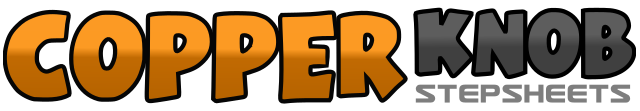 .......Count:36Wall:4Level:Beginner.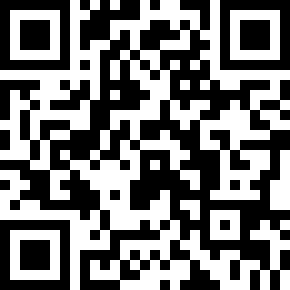 Choreographer:William Sevone (UK)William Sevone (UK)William Sevone (UK)William Sevone (UK)William Sevone (UK).Music:Que Sera, Sera - Doris DayQue Sera, Sera - Doris DayQue Sera, Sera - Doris DayQue Sera, Sera - Doris DayQue Sera, Sera - Doris Day........1-2Step left foot diagonally forward left, step right foot diagonally forward right3&4(Diagonal forward left) step forward onto left foot, close right foot next to right, step forward onto left foot5&6(Diagonal forward right) step forward onto right foot, close left foot next to right, step forward onto right foot7-8Step left foot diagonally forward left, step right foot diagonally forward right9-10Step forward onto left foot, turn ½ right & rock backwards onto right foot - left foot raised off floor11&12Step forward onto left foot, lock right foot behind left, step forward onto left foot13&14Step forward onto right foot, lock left foot behind right, step forward onto right foot15-16Step forward onto left foot, turn ½ right & rock backwards onto right foot - left foot raised off floor17-18Step left foot to left side - swaying body left, sway onto right foot19&20Turn ¼ left & step forward onto left foot, close right next to left (starting ¼ left) step forward onto left foot21-22(Completing ¼ left) step right foot to right side - swaying body right, sway onto right foot23&24Turn ½ left & step right foot to right side, step left foot next to right, step right foot to right side25-26(Bending knees slightly) cross rock left foot behind right, (straightening up) step onto right foot27&28(Moving forward) triple step full turn right stepping left-right-left29-30Step right foot diagonally forward right, step left foot diagonally forward left31&32(Moving forward) triple step full turn left stepping right-left-right33-34Push step left foot forward, step onto right foot35-36Turn ½ left & step forward onto left foot, turn ¼ left & rock right foot to right side1-2Sway onto left foot, sway onto right foot3-4Sway onto left foot, turn ¼ right & step forward onto right foot - left heel raised off floor with (optional) right hand on hat brim and left hand behind back